그린플러그드 서울 2019 그린메이트 지원에 진심으로 감사드립니다.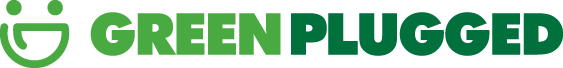 *그린메이트 지원서*GREENMATE : 자원활동가를 포함한 GREENPLUGGED STAFF*그린메이트 지원서*GREENMATE : 자원활동가를 포함한 GREENPLUGGED STAFF*그린메이트 지원서*GREENMATE : 자원활동가를 포함한 GREENPLUGGED STAFF*그린메이트 지원서*GREENMATE : 자원활동가를 포함한 GREENPLUGGED STAFF*그린메이트 지원서*GREENMATE : 자원활동가를 포함한 GREENPLUGGED STAFF사 진GREEN PROMISE아래 모든 내용은 본인이 직접 작성하여 사실과 다름이 없음을 확인하며, 성실과 정직을 바탕으로‘더 나은 내일을 위한 착한 생각과 작은 실천’을 함께하는 진정한 그린메이트가 될 것임을 약속 합니다.2019년     월      일     (서명)GREEN PROMISE아래 모든 내용은 본인이 직접 작성하여 사실과 다름이 없음을 확인하며, 성실과 정직을 바탕으로‘더 나은 내일을 위한 착한 생각과 작은 실천’을 함께하는 진정한 그린메이트가 될 것임을 약속 합니다.2019년     월      일     (서명)GREEN PROMISE아래 모든 내용은 본인이 직접 작성하여 사실과 다름이 없음을 확인하며, 성실과 정직을 바탕으로‘더 나은 내일을 위한 착한 생각과 작은 실천’을 함께하는 진정한 그린메이트가 될 것임을 약속 합니다.2019년     월      일     (서명)GREEN PROMISE아래 모든 내용은 본인이 직접 작성하여 사실과 다름이 없음을 확인하며, 성실과 정직을 바탕으로‘더 나은 내일을 위한 착한 생각과 작은 실천’을 함께하는 진정한 그린메이트가 될 것임을 약속 합니다.2019년     월      일     (서명)GREEN PROMISE아래 모든 내용은 본인이 직접 작성하여 사실과 다름이 없음을 확인하며, 성실과 정직을 바탕으로‘더 나은 내일을 위한 착한 생각과 작은 실천’을 함께하는 진정한 그린메이트가 될 것임을 약속 합니다.2019년     월      일     (서명)GREEN PROMISE아래 모든 내용은 본인이 직접 작성하여 사실과 다름이 없음을 확인하며, 성실과 정직을 바탕으로‘더 나은 내일을 위한 착한 생각과 작은 실천’을 함께하는 진정한 그린메이트가 될 것임을 약속 합니다.2019년     월      일     (서명)이름(한글)(영문) (한글)(영문) (한글)(영문) 성별 및 생년월일학교/회사명(재학/휴학 사항 기재)전공/부서명주소(실제 거주지 기재)그린메이트 이력ex. GPS 2018 티켓부스 담당_00조e-mail(주 계정 필수기재)전화T셔츠 사이즈(S,M,L,XL,XXL)휴대폰(필수 기재)SNS 활동/주소(트위터/페이스북/블로그 등)*우수 활동자 우대SNS 활동/주소(트위터/페이스북/블로그 등)*우수 활동자 우대경력사항(자원활동 중심, 3개 이내)경력사항(자원활동 중심, 3개 이내)경력사항(자원활동 중심, 3개 이내)자격증 및 특기(외국어 부문 포함)1 4자격증 및 특기(외국어 부문 포함)25자격증 및 특기(외국어 부문 포함)36지원동기 및 자기소개(진솔하고 간략하게 기술)